States of Matter Review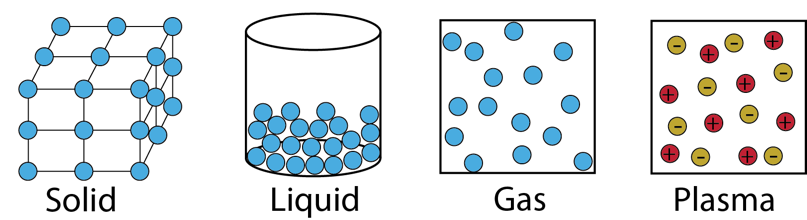 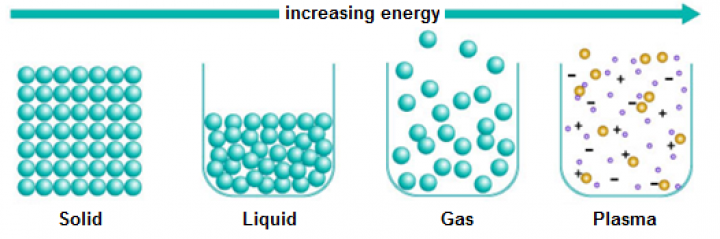 